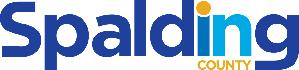 Board of Commissioners - Regular Meeting June 3, 2024, at 6:00 PMRoom 108, Spalding County Annex Building MinutesThe Spalding County Board of Commissioners held a Regular Meeting on Monday, May 6, 2024, at 6:00 pm in the Spalding County Annex Room 108, with Chairman Clay Davis presiding. Commissioners Rita Johnson, James Dutton, and Ryan Bowlden were present for the meeting. Commissioner Gwen Flowers-Taylor and County Manager Dr. Steve Ledbetter were absent. Also present were Director of Accounting and Finance, Erica Dye, County Attorney, Stephanie Windham, and Deputy County Clerk, Ragan Jones, to record minutes. OPENING (CALL TO ORDER)The meeting was called to order by Chairman Clay W. Davis.PLEASE SILENCE YOUR CELL PHONES AND ALL OTHER ELECTRONIC DEVICES.INVOCATION1.   Commissioner James Dutton delivered the Invocation.PLEDGE TO FLAGCommissioner Ryan Bowlden led the Pledge to the Flag.IV.	CITIZEN COMMENT Speakers must sign up prior to the meeting and provide their names, addresses and the topic they wish to discuss. Speakers must direct your remarks to the Board and not to individual Commissioners or to the audience. Personal disagreements with individual Commissioners or County employees are not a matter of public concern and personal attacks will not be tolerated. The Chairman has the right to limit your comments in the interest of disposing of the County's business in an efficient and respectable manner.Speakers will be allotted three minutes to speak on their chosen topics as they relate to matters pertinent to the jurisdiction of the Board of the Commissioners. No questions will be asked by any of the commissioners during citizen comments. Outbursts from the audience will not be tolerated. Common courtesy and civility are expected at all times during the meeting. No speaker will be permitted to speak more than three minutes or more than once unless the Board votes to suspend this rule.No citizen signed up to speak. MINUTESConsider approval of the Minutes from the Spalding County Board of Commissioners Extraordinary Session on May 20, 2024.Motion/Second by Flowers-Taylor/Dutton to approve the minutes from the Spalding County Board of Commissioners Extraordinary Session on May 20, 2024. Motion carried by a unanimous vote. VI.	NEW BUSINESSConsider approval of GDC Capacity Agreement.Motion/Second by Dutton/Johnson to GDC Capacity Agreement. Motion carried by a unanimous vote. VII.	REPORT OF COUNTY MANAGERThe grand opening and ribbon cutting ceremony of the Aquatic Center scheduled for Friday, June 28, 2024, at 12:00 PM.Spalding County is hosting an Employee Appreciation Event at the Aquatic Center from 11:00 AM-2:00 PM June 11th, 2024. VIII.  	REPORT OF COMMISSIONERS	Rita JohnsonThanked the Chairman for today’s Work Session. Special thanks to Kelly Carmichael and TJ Imberger for the tour of the Aquatic Center. Juneteenth Parade will be held on Saturday, June 15, 2024. June Jam is this Saturday, June 8, 2024. 	James DuttonQuestions were asked to Reginald Watts about the Juneteenth Parade. Mr. Watts stated the parade was scheduled from 10:00 AM- 11:00 AM, and the program was scheduled to begin at 12:00 PM. Additional, the follow-on event of ‘Fun in the Sun’ was scheduled for 1:00 PM-4:00 PM at Fairmont Park.Elected Officials, Karen Mathiak and Beth Camp, participated in the Fire Truck Push-In Ceremony held at Woodroof Fire Station. All officials are supportive of what we are doing in Spalding County. 	Ryan BowldenKeep the County Manager in your prayers. Clay DavisHad the opportunity to attend a grand opening of a new Small Business in town. Exciting to see our community come together for new businesses. Keep the County Manager in your prayers. IX.	EXECUTIVE SESSION – None. ADJOURNMENTMotion/Second by Johnson/Bowlden to adjourn the meeting at 6:09 p.m. Motion carried by a unanimous vote. 